Prostor za urudžbeni štambiljPodnositelj zahtjeva: Naslov: ________________________________________________________________________________________Adresa: ________________________________________________________________________________________OIB:____________________________________________Zastupan po ________________________________________________________________________________________ (kod 2 ili više podnositelja zahtjeva ovdje odrediti zajedničkog predstavnika ili zajedničkog opunomoćenika sukladno čl. 35. st. 1. Zakona o općem upravnom postupku (NN 47/09), a ostale podnositelje zahtjeva navesti u Prilogu A)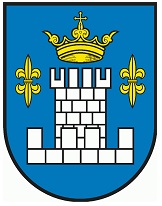 REPUBLIKA HRVATSKAGrad KoprivnicaUpravni odjel za prostorno uređenjeZrinski trg 148 000 KoprivnicaPREDMET:	OBAVIJEST O NAČINU PROVEDBE ZAKONA IZ PODRUČJA PROSTORNOG UREĐENJA, PROPISA I/ILI POJEDINIH ODREDBI PROSTORNIH PLANOVA - zahtjev za izdavanje Uz zahtjev se podnosi u svrhu izrade idejnog projekta u skladu s odredbom članka 134. Zakona o prostornom uređenju (NN 153/13, 65/17, 114/18, 39/19 i 98/19), sljedeća dokumentacija: Lokacija zahvataKonkretan upitte se uz zahtjev prilažu potpisani slijedeći prilozi: Prilog A, Prilog B, Upravna pristojba na zahtjev se naplaćuje 20,00*/**  kn prema Tar. br. 1. Uredbe o tarifi upravnih pristojbi (Narodne novine br. 8/17, 37/17, 129/17, 18/19, 97/19 i 128/19).Upravna pristojba u posebnom području se ne naplaćuje temeljem Tar. br. 51. Uredbe o tarifi upravnih pristojbi, Narodne novine br. 8/17, 37/17, 129/17, 18/19, 97/19 i 128/19)U________________________, dana ___.___._______. godine. _________________________________Potpis podnositelja zahtjeva*osim ako se radi o subjektima oslobođenim od plaćanja upravne pristojbe prema čl. 8. Zakona o upravnim pristojbama (NN 115/16) **osim za podneske koje stranka upućuje elektroničkim putem  u sustavu e-GrađaniPRILOG A – Podaci o podnositeljima zahtjevaU________________________, dana ___.___.________. godine______________________________________________Potpis podnositelja zahtjevaPRILOG B – Dokumentacija kao prilog zahtjevuU________________________, dana ___.___.________. godine______________________________________________Potpis podnositelja zahtjevaOIBVrsta subjektaIme i prezime / NazivDržavaPoštanski brojMjestoUlica i kući broje-mailOIBTelefonMobitelFaxOpunomoćenikAdresa za primanje pošteOstali priloziOpis priloga Lokacija zahvata(adresa, k.č.br., k.o.)Idejni projektKonkretan upit